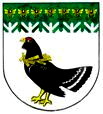 от 27 июля 2022 года № 473О выделении и оборудовании специальных мест для размещения предвыборных печатных агитационных материалов кандидатовна должность Главы Республики Марий В соответствии с пунктом 6 статьи 53 Закона Республики Марий Эл от 22 июня 2012 года № 30-З «О выборах Главы Республики Марий Эл», администрация Мари-Турекского муниципального района Республики Марий Эл  п о с т а н о в л я е т:1. По согласованию с администрациями городского и сельских поселений Мари-Турекского муниципального района выделить и оборудовать на территории каждого избирательного участка специальные места (специальное место) для размещения печатных предвыборных агитационных материалов кандидатов на должность Главы Республики Марий Эл:на территории Заречного избирательного участка:- у магазина «Юбилейный» Мари-Турекского райпо, п. Мари-Турек, ул. Юбилейная д. 25.на территории Комсомольского избирательного участка:- у магазина «Книги» Мари-Турекского райпо на пересечении дорог ул. Красноармейская и ул. Комсомольская п. Мари-Турек у дома № 1 ул. Красноармейская;- у магазина «Эрвий» Мари-Турекского райпо, п. Мари-Турек, ул. Комсомольская, д. 72.на территории Мари-Куптинского избирательного участка:- у сельского дома культуры, д. Мари-Китня, ул. Центральная,  д. 25;- у магазина «Товары повседневного спроса», д. Китнемучаш, ул. Китнемучаш, д. 13;- у сельского дома культуры, д. Аимково, ул. Лесная, д. 37;- у сельского дома культуры, д. Мари-Купта, ул. Центральная, д. 49.на территории Мичуринского избирательного участка:- у магазина «Малинка» Мари-Турекского райпо, ул. Октябрьская, п. Мари-Турек, д. 19.на территории Октябрьского избирательного участка:- у магазина «Малинка» Мари-Турекского райпо, ул. Октябрьская п. Мари-Турек, д. 19.на территории Советского избирательного участка:- на перекрестке ул. Советская и ул. Комсомольская п. Мари-Турек у дома № 17А ул. Комсомольская;- у здания отделения связи  с. Алексеевское, ул. Центральная, д. 11;- у магазина «Товары повседневного спроса» д. Мари-Возармаш, ул. Центральная, д. 51 «а».- у магазина «Айвика» Мари-Турекского райпо, д. Верхний Турек, д. 17;- у магазина «Товары повседневного спроса» д. Мари-Шолнер ул. Центральная;- у магазина «Кристалл», д. Энгербал, ул. Новая, д. 32А.на территории Тат-Китнинского избирательного участка:- у сельского дома культуры, д. Тат-Китня, ул. Победы, д.2;- у магазина ИП Волкова А. д. Мари-Шолкер, д. 36;- у д.7, ул. Яхино,  д. Яхино.на территории Карлыганского избирательного участка:- у столовой СхПК к-за «Восход», д. Большой Карлыган, ул. Мира д. 36;- у д. 13 а,  ул. Малый Карлыган, д. Малый Карлыган;  - у д.2 а, ул. Новая Пижмарь, д. Новая Пижмарь;- у магазина Мари-Турекского райпо,  д. Киселево, ул. Киселево, д. 54;- у магазина «Людмила», д. Мамсинер, ул. Мамсинер, д. 11.на территории Лоповского избирательного участка:- у магазина Мари-Турекского райпо д. Лопово, ул. Лопово, д. 38;- у д. 5 ул. Кукрем, д. Кукрем;- у магазина Мари-Турекского райпо, д.Мари-Посенур, ул.Мари- Посенур д.43; - у д.7 ул. Толтенур, д. Толтенур.на территории Сардаяльского избирательного участка:- у магазина Мари-Турекского райпо д. Сардаял, ул. Алексеева д.2;- у д. 11а ул. Сюльта, д. Сюльта.на территории Косолаповского избирательного участка:	- у д. 3, ул. Советская, с. Косолапово;- у д. 33, ул. Советская, с. Косолапово;- у магазина «Товары  повседневного спроса», д. Арып Мурза, ул. Арып Мурза, д. 25.на территории Сысоевского избирательного участка:- у магазина «Авокадо» Мари-Турекского райпо, д. Сысоево ул. Центральная Усадьба д.14.на территории Мари-Биляморского избирательного участка:- у здания Мари-Биляморской сельской администрации с. Мари-Билямор ул. Колхозная д.3  - у магазина «Агат» с. Мари-Билямор пер. Советский д.3;- у магазина «Салика» с. Мари-Билямор, ул. Советская д. 21;  - у магазина «Перекресток» с. Мари-Билямор, ул. Колхозная д. 28; - у д. 9, ул. Александровский, д. Александровский.на территории Нартасского избирательного участка:- на перекрестке ул. Лиственничная и ул. Комсомольская п.Нартас;- у магазина «Товары повседневного спроса», д.Большие-Ноли, ул. Кооперативная д.4;- у магазина «Товары повседневного спроса», д.Елымбаево, ул. Центральная д.49.на территории Сендинского избирательного участка:- у  магазина «Товары повседневного спроса», д. Сенда, ул. Русская Сенда д. 10;- у д. 7, ул. Мари-Уржумноля, д. Уржумноля.на территории Дружинского избирательного участка:- у здания магазина Мари-Турекского райпо д. Шишинер, ул. Шишинер, д. 6;- у д.16 ул.Исмаил д. Исмаил.на территории Марийского избирательного участка:- у д.14,  ул. Клубная, п. Мариец;- у здания магазина Мари-Турекского райпо п. Новопавловский, ул. Клубная, д. 5.на территории Опаринского избирательного участка:- у магазина «Товары повседневного спроса», д. Сукма, ул. Центральная, д. 38;- у магазина «Товары повседневного спроса»,  д. Большое Опарино, ул. Молодёжная, д.2.на территории Хлебниковского избирательного участка:- у кафе «Березка», с. Хлебниково, ул. Советская, д. 46;- у магазина ИП Абдуллина В.В. д.Лом, ул. Лом, д.20а;- у магазина «Товары повседневного спроса», д. Нижняя Мосара, ул. Нижняя Мосара, д.1 «а»;- у здания конторы ООО «Ладога», д. Ивская Вершина, ул. Ивская Вершина, д. 51 «а»;- у Крупинского СДК, д. Крупино, ул. Крупино, д. 49.2. Настоящее постановление разместить на официальном сайте Мари-Турекского муниципального района в информационно-коммуникационной сети «Интернет», направить в Мари-Турекскую районную территориальную избирательную комиссию.3. Контроль за  исполнением настоящего постановления возложить на заместителя главы администрации Мари-Турекского муниципального района Гергей С.В.МАРИЙ ЭЛ РЕСПУБЛИКЫНМАРИЙ ТУРЕК МУНИЦИПАЛЬНЫЙ РАЙОНЫНАДМИНИСТРАЦИЙЖЕАДМИНИСТРАЦИЯМАРИ-ТУРЕКСКОГО МУНИЦИПАЛЬНОГО РАЙОНАРЕСПУБЛИКИ МАРИЙ ЭЛАДМИНИСТРАЦИЯМАРИ-ТУРЕКСКОГО МУНИЦИПАЛЬНОГО РАЙОНАРЕСПУБЛИКИ МАРИЙ ЭЛПУНЧАЛПОСТАНОВЛЕНИЕПОСТАНОВЛЕНИЕГлава администрацииМари-Турекскогомуниципального районаС.Ю. Решетов